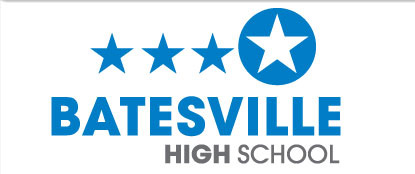 Listening Techniques: Session 2Active Listening Examples:Open and closed questionsHead nodsSmilesEye contactLeaning forwardArms and legs uncrossed“Mmm-hmm”“I see”“Tell me more”“If I am understanding correctly…”“What I hear you saying is…”Encouragers:Non-Verbal- head nod, positive facial expressionsVerbal- minimal responses such as uh-huh and I hear what you are sayingInvitations to continue- Tell me morePeer Bulldog should be prepared to give examples of active listening, encouragers, practice paraphrasing, use reflection statements and practice summarizing verbal statements.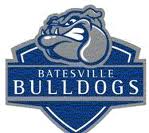 